Average salaries and wages per employee, July 2018Average gross salaries and wages calculated for July 2018 amounted to 68 029 RSD, while average net salaries and wages amounted to 49 202 RSD.The cumulative growth of gross salaries and wages in the period January-July 2018 compared to the same period last year was 5.8% in nominal terms and 3.9% in real terms. At the same time, net salaries and wages increased by 6.2% in nominal terms and by 4.3% in real terms.Compared with the same month last year, average gross salaries and wages for July 2018 increased by 7.4% in nominal terms and by 4.9% in real terms, while average net salaries and wages increased by 7.9% in nominal terms and by 5.4% in real terms.Median net salaries and wages for July amounted to 38 642 RSD, meaning that 50% of employees  realised wages and salaries up to the mentioned amount.Average net salaries and wages for July 2018 amounted to EUR 4171.1. Average salaries and wages, July 2018       												 RSD2. Indices of salaries and wages2 Average monthly EUR exchange rate is overtaken from the website of NBS. So as to provide data comparability while calculating the indices, data for 2017 were obtained from the same source and in the same manner as the data for 2018.Methodological explanationsData source The survey on salaries and wages is based on data from the Tax return as regards tax deduction (form PPP-PD). Average salaries and wages are calculated on the basis of amounts of computed salaries and wages for the referent month and number of employees, expressed as full-time equivalent – FTE.CoverageIncluded are all business entities that submitted completed electronic form to the Tax Administration, i.e. the form on tax report PPP-PD, with calculated salaries and wages.Encompassed are all categories of employees for which employers, i.e. business entities delivered to the Tax Administration the completed electronic form on tax report PPP-PD, with calculated salaries and wages. Definition of salaries and wagesIn accordance with the Labour Law and Personal Income Tax Law, in the survey on salaries and wages, encompassed are all salaries and wages paid to employees and subject to taxes and contributions.Salaries and wages comprise:Salaries and wages of employees with indefinite or fixed-term employment contract, including on-call duty, night- and shift- work, work on Sundays and holidays, food allowances during work and for non-executed hours of work (annual vacation, paid leave, holidays, sick leave up to 30 days, absence due to professional development, work failure not caused by workers' guilt), holiday refund, awards, bonuses etc.;Remuneration for work of employees in temporary or occasional employment (based on contract for performing temporary and occasional jobs). Salaries and wages are not considered to be payments under the service contract, sick- leave benefits longer than 30 days, compensation of public transport costs for commuting to and from work, for the time spent on business trip in the country and abroad, accommodation and food allowances during work and work in the field, retirement gratuity or benefits to those for whose work the need was terminated, one-time fees in accordance with the social program, compensation of funeral expenses and compensation for occupational disease or injury, jubilee prizes, solidarity aid, as well as other revenues not subject to taxes and contributions payment.Starting from 1999 the Statistical Office of the Republic of Serbia has not at disposal and may not provide available certain data relative to AP Kosovo and Metohija and therefore these data are not included in the coverage for the Republic of Serbia (total).Contact: jelena.milakovic@stat.gov.rs Phone: 011 2412-922, ext. 250Published and printed by: Statistical Office of the Republic of Serbia, 11 050 Belgrade, Milana Rakica 5Phone: +381 11 2412922 (telephone exchange) • Fax: +381 11 2411260 • www.stat.gov.rsResponsible: Dr Miladin Kovačević, DirectorCirculation: 20 • Periodicity: monthly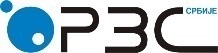 Republic of SerbiaStatistical Office of the Republic of SerbiaRepublic of SerbiaStatistical Office of the Republic of SerbiaISSN 0353-9555STATISTICAL RELEASESTATISTICAL RELEASEZR10Number 260 – Year LXVIII, 25/09/2018Number 260 – Year LXVIII, 25/09/2018ZR10Salaries and wages statistics Salaries and wages statistics SERB260 ZR10 250918Salaries and wages statistics Salaries and wages statistics GrossGrossNetNetVII 2018I–VII 2018VII 2018I–VII 2018Republic of Serbia – total68 02968 17649 20249 314Salaries and wages of employees with indefinite or fixed-term employment contract68 50268 58349 56549 629Salaries and wages of employees in temporary or occasional employment45 79646 59532 09932 658Salaries and wages of employees in legal entities  72 05872 18352 17252 270Salaries and wages of entrepreneurs and their employees  37 63237 45926 79626 654Salaries and wages in public sector 76 18376 77654 88755 312Salaries and wages in non - public sector 64 01263 84046 40146 290GrossGrossGrossGrossNet Net Net Net VII 2018 VI 2018VII 2018 2017VII 2018VII 2017I–VII 2018I–VII 2017VII 2018 VI 2018VII 2018 2017VII 2018VII 2017I–VII 2018I–VII 2017Nominal indices100.0105.1107.4105.8100.0105.6107.9106.2Real indices100.3102.7104.9103.9100.3103.2105.4104.3